МИНИСТЕРСТВО ОБРАЗОВАНИЯ И НАУКИ РЕСПУБЛИКИ ДАГЕСТАНМКОУ «НИЖНЕЧИРЮРТОВСКАЯ  СОШ»Конспект  урокарусского языка во 2 классе по теме :«Правописание слов с мягким знаком».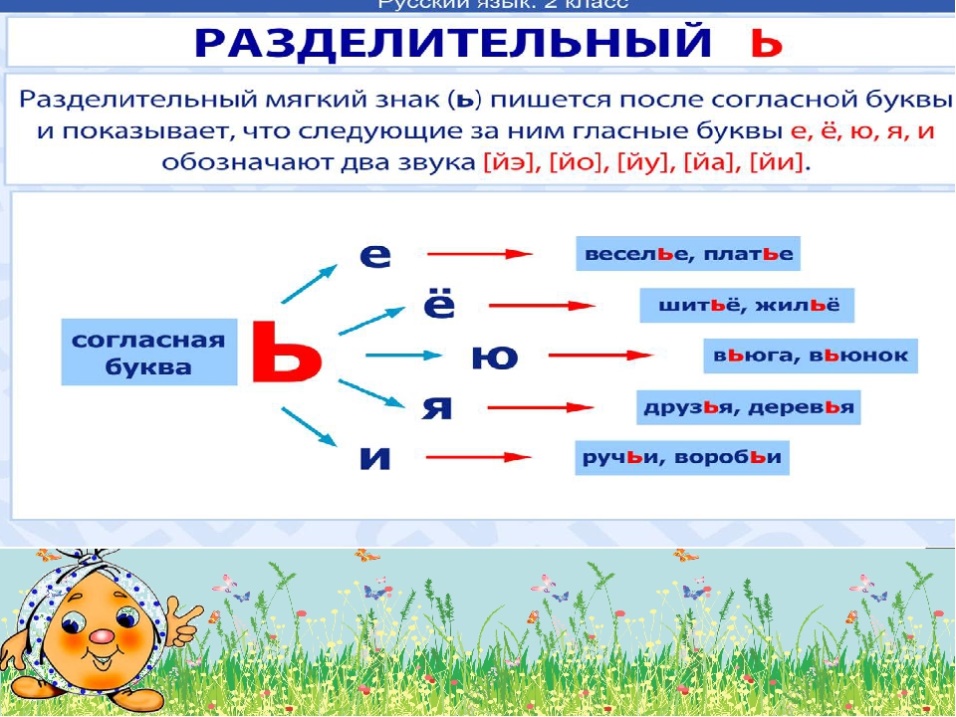 Урок подготовилаУчитель начальных классов МКОУ «НИЖНЕЧИРЮРТОВСКАЯ  СОШ»Насрулаева А.У.Дата проведения: 15.03.16 г.Конспект урока русского языка во 2 классе по теме :«Правописание слов с мягким знаком».2 класс, УМК «Школа России»Предмет: русский язык, учебник В.П. Канакина,  В.Г.Горецкий "Русский.2 класс". 2 часть.Цель:  - формировать навык правописания слов с разделительным мягким знаком и мягким знаком – показателем мягкости.Задачи:- Развивать орфографическую зоркость;-Развивать мыслительную деятельность: умения сравнивать, наблюдать, анализировать, делать выводы. Развивать речь.- Развивать познавательный интерес путём привлечения занимательного материала, созданием проблемных ситуаций.- Воспитывать умение слушать других.Формируемые УУД:1. ПРЕДМЕТНЫЕ: - наблюдение над произношением слов с разделительным мягким знаком. Соотношение количества звуков и букв в таких словах, как семья, вьюга. Подбор примеров слов с разделительным мягким знаком. Умение различать слова с мягким знаком — показателем мягкости предшествующего согласного звука и с разделительным мягким знаком. Объяснение написания разделительного мягкого знака в словах.2. МЕТАПРЕДМЕТНЫЕ:А) Познавательные - формирование умения ставить познавательную цель урока; осознанное и произвольное построение речевого высказывания в устной и письменной форме;Б) Регулятивные - развитие умения критически мыслить, умение оценивать свои достижения на уроке, умение обнаруживать и исправлять свои ошибки.В) Коммуникативные - умение слушать и вступать в диалог, умение договариваться и приходить к общему решению, сотрудничать с одноклассниками при выполнении учебной задачи.3. ЛИЧНОСТНЫЕ: формирование уважительного отношения к иному мнению. Формирование положительного отношения к учению.Ход урока:1. Организационная часть.      - Здравствуйте, дорогие ребята.  Давайте улыбнемся и пожелаем удачи друг другу. Желая удачи другу, мы желаем и себе того же! Поэтому, ребята, будем радоваться успехам своих товарищей!Запишите число, классная работа.Отгадав загадку, вы узнаете тему сегодняшнего урока. Что за буква, кто узнает,Звука не обозначает.Может только показать,Как согласную писать .  (Мягкий знак)- О какой «работе» мягкого знака идет речь в этом стихотворении?  ( Мягкий знак- показатель мягкости) -Послушайте следующее стихотворение об этой букве: Перед Е,Ё,И,Ю,ЯЯ в конях стою друзья.Воробьи , семья, жильё-Перед Я,И,Е,Ю,Ё.-Какую «работу» выполняет мягкий  знак здесь?( Это разделительный мягкий  знак)             -Какую роль он играет в словах? ( Показывает, что согласный  звук не сливается с гласным.)- Что это за буква? Какая же тема нашего сегодняшнего урока? Чему мы будем учиться? 2. Работа над темой урока.1. Чистописание:ьььььььььья ье ьё ью ьи 2.Запишите одним словом:
- Домик для пчёл  (ульи) - Время суток, когда мы бодрствуем (день).- Мать, отец, дети  (семья)- Верхняя одежда, которую мы надеваем в холода (пальто).-Близкие товарищи (друзья)- Что общего в написании этих слов? Какую функцию выполняет мягкий знак? (показатель мягкости, разделительный)- Чем объединены эти слова?  (во всех словах есть мягкий знак) - Между какими буквами стоит мягкий знак?  (между согласными и гласными) - Если убрать ,что получится? (согласный сольётся с гласным) - Мягкий знак что делает?(разделяет согласный от гласного) - Какие гласные стоят после мягкого знака ? (и, е, ё, я, ю ) - Подчеркните согласный, мягкий знак и гласные. - Какую работу еще  выполняет мягкий знак ? (смягчает предшествующий согласный ) - Что мы сегодня будем изучать ? (мягкий знак) З. Словарь: ф…враль, м…роз, м…тель, с…пог, пал..то.  - Запишите словарные слова, вставьте пропущенные буквы. - На какие две группы можно разделить словарные слова? Какую функцию здесь  выполняет ь?4. Изучение нового материала.- Давайте ещё раз посмотрим перед какими гласными стоит мягкий знак? (и, е, ё, я, ю)- Что разделяет мягкий знак? (согласный от гласных и, е, ё, я, ю )1.Сравним два слова:Коля и колья (рисунки с изображением)Какой звук обозначает буква Я в первом слове, во втором слов  Коля - а        колья - й"аМягкий знак в слове колья - это разделительный мягкий знак. Он показывает ,что следующая за ним согласным  Л буква Я обозначает два звука [йа]. 2. На доске:Составить и записать из слов  предложения: 1 вариант - На, лисьи, видны, снегу, следы , и ,волчьи. - На снегу видны лисьи и волчьи следы. 2вариант - На, птичьи, висят, кормушки, деревьях. - На деревьях висят птичьи кормушки.Синтаксический разбор.5. Физ. минутка.Ребята, я сейчас буду читать слова. Если в этих словах Ь смягчает слова – присядем. Если разделяет – встанем и хлопнем в ладоши 1 раз.6. 3акрепление нового материала.1.Как назвать по-другому: снежная буря – (вьюга). Фонетический разбор.2. Образуйте множественное число имен существительных, объясните, какую роль выполняет мягкий знак: лист –  стул – ручей – воробей –3. Взаимопроверка7. Работа по учебнику Упр. № 52- записать слова в тетрадь;- выяснить перед какими буквами пишется разделительный мягкий знак и после каких;- сколько звуков в этих случаях обозначают буквы Е Ё Ю Я И и почему. (Вспомнить правило)Образец выполнения: Ателье    -   [й" э ]   .Вывод: Разделительный Ь пишется перед буквами Е Ё Ю Я И                 Разделительный Ь пишется после букв, обозначающих согласные звуки.6. Итог урока. Рефлексия. Итак, в течение урока мы много работали с вами, делали выводы. – О какой орфограмме мы сегодня говорили? Какое  новое открытие сделали? Какую «работу» выполняет мягкий  знак ? Где же пишется разделительный Ь?Что удалось на уроке?Что больше всего понравилось?Что было самым трудным?Домашнее задание.Уч. стр. 32,33- правило,